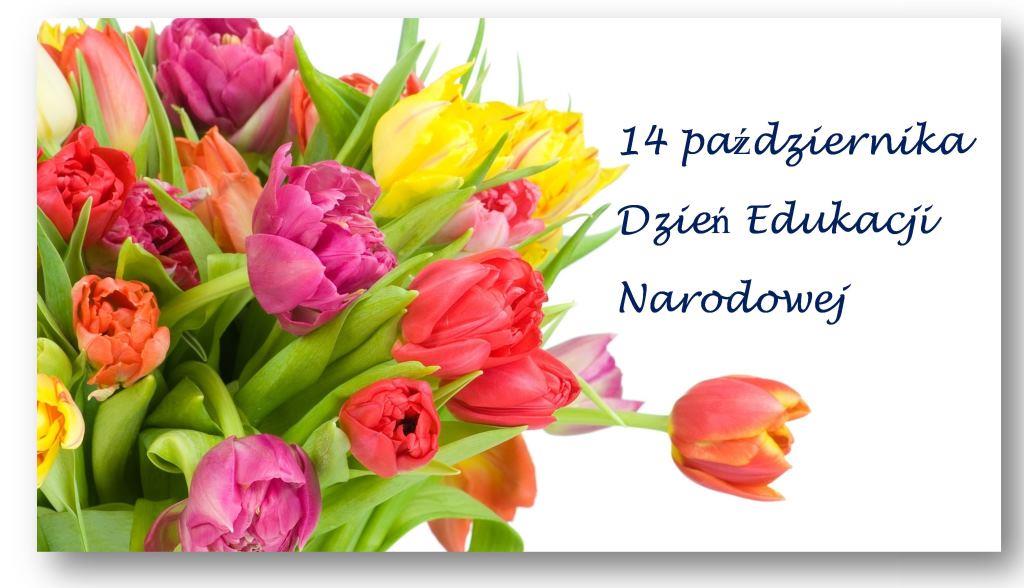 Dzień Edukacji Narodowej            Dnia 14.10.2015 r. odbyła się uroczystość z okazji Dnia  Edukacji Narodowej.Część artystyczną z własnej inicjatywy przygotowali uczniowie klas 
V-VI. Młodzi artyści przedstawieniem kabaretowym uświetnili ten wyjątkowy dzień w roku szkolnym oraz zaprezentowali swoje zdolności aktorskie. Uczniowie tym samym docenili i podkreślili swoją  wdzięczność za codzienny trud pracy nauczyciela, jego poświęcenie, czujność i  troskę o dobro wychowanków czym sprawili wszystkim pedagogom ogromną.Na zakończenie głos zabrała Pani Dyrektor, która mówiła 
o trudnej, ale jakże  pięknej pracy nauczyciela. Podziękowała za dotychczasowe zaangażowanie  oraz życzyła wielu sił i wytrwałości w tym wyjątkowym zawodzie. Pod koniec p. Dyrektor wręczyła Nagrody Dyrektora wyróżnionym nauczycielom i pracownikom obsługi.Uroczystość przebiegała w miłej i radosnej atmosferze. 
Na zakończenie uczniowie złożyli indywidualnie życzenia wszystkim pracownikom naszej szkoły. Uwieńczeniem spotkania był wspaniały tort oraz poczęstunek przy kawie.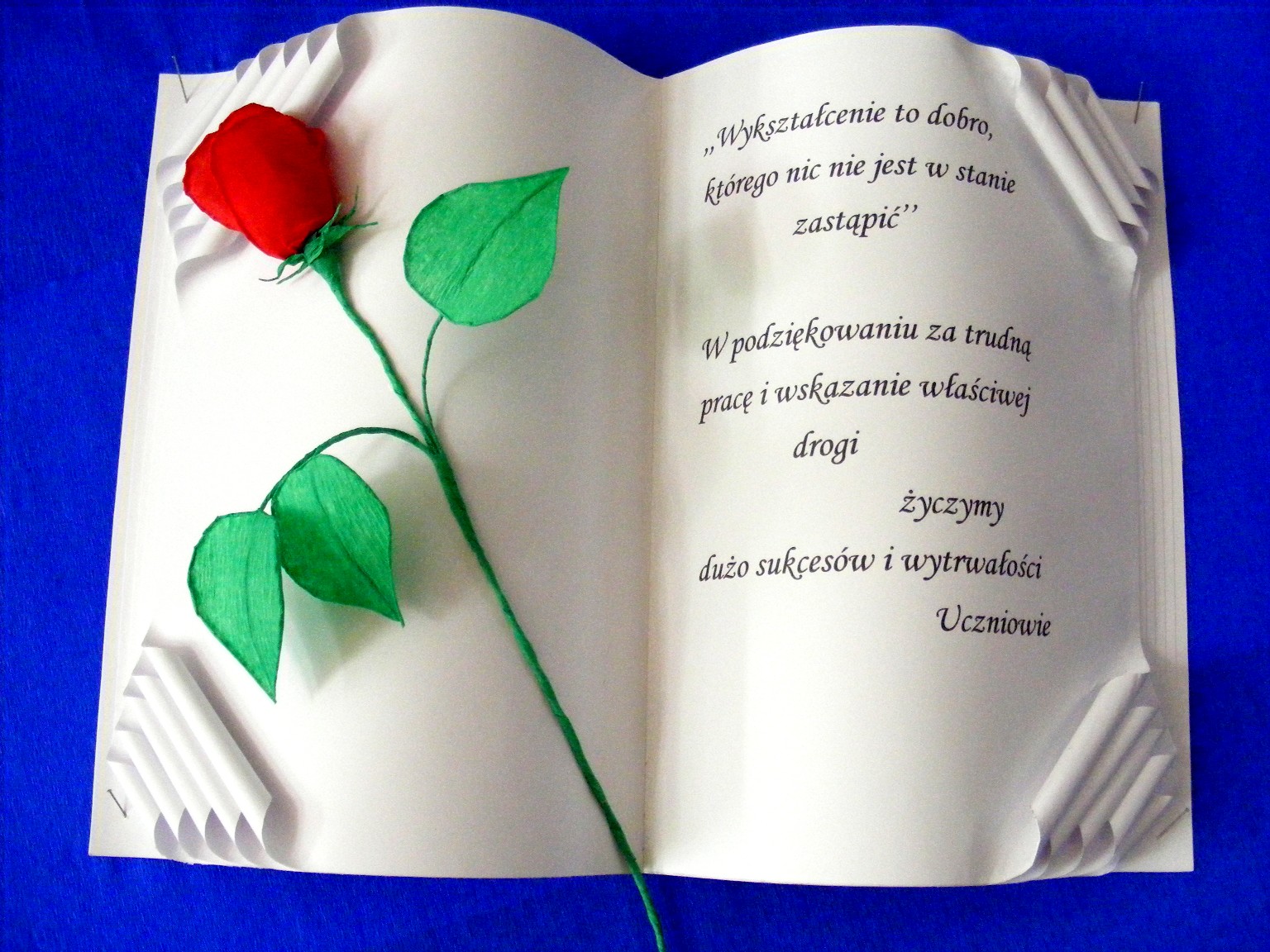 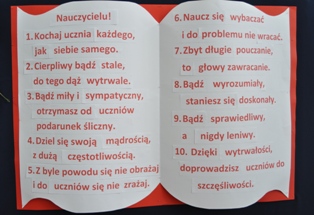 